جائزة الطالب المتميز للمبعوثين لدراسة الدكتوراة بالجامعات الصينية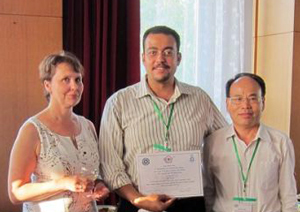 تهنئ جامعة بنها الباحث/ محمد فرحات فودة - المدرس المساعد بقسم الكيمياء لحصولة على جائزة الطالب المتميز للطلبة المبعوثين بكلية علوم الحياة والتكنولوجيا بجامعة هيوزنج الزراعية بالصين.تتمنى له الجامعة المزيد من التقدم والتوفيق.